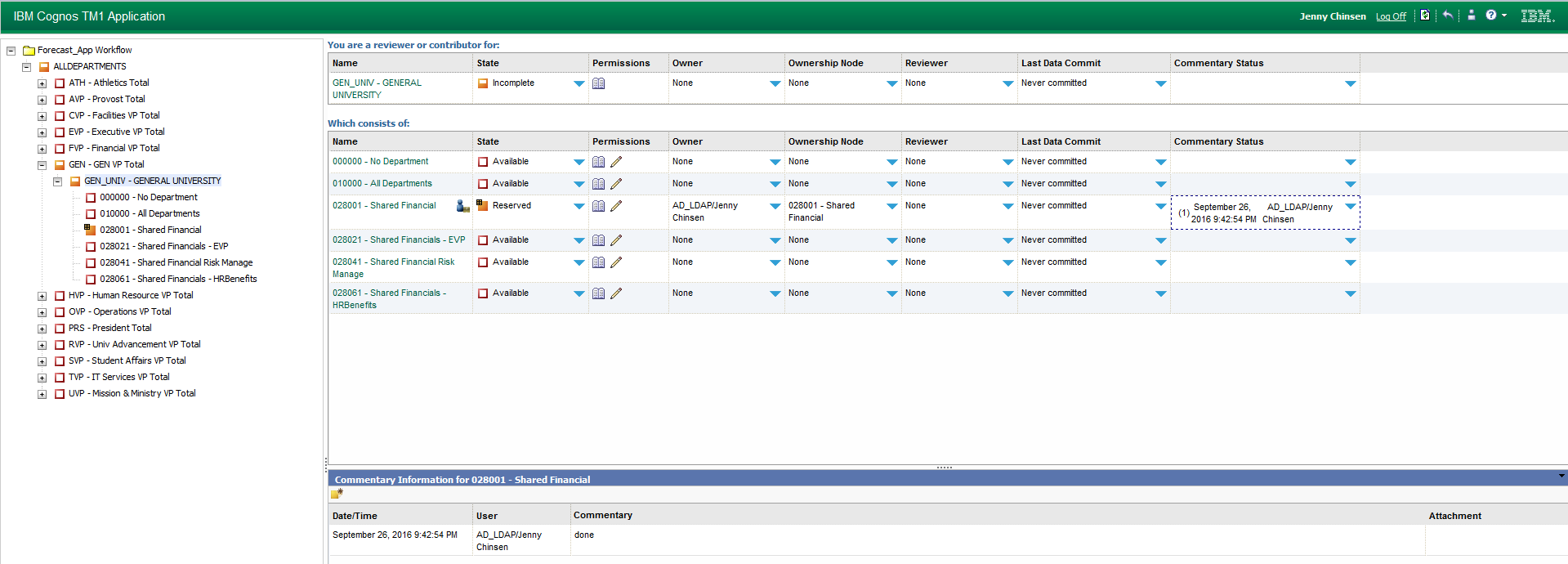 Navigate up and down the department tree to find department id.Summary consolidation -  view reports at this consolidationRelease Ownership – allow others to commit their inputsIdentify who currently working on a departmentComments available to users Select Blue TriangleClick Yellow note padType comment into popup window and attach file if desired